0.102.001.800.10_ º_ _,_, ,-ó1=1@	1I	B -;;; =1_I	o--,lf)C\Jó1L--+-- -r _J1	1l>	-l 0 25 1-ÁREA INTERNA IJTIL - 1,98M 2ELrBCJ? ro ÓDR·	'	CLIEN:·.··	PREFEr Tu RA	MuNr e rPA L >------------<\ brJ.J.91 h,-o	VUITT CADO•ui	Carlos f'rci n tz	li    \.:-_     ,,	DE	E N T R E -IJLJ"r' S	r:::   "r:o	1' (""enheiro Civil··v	•:.,...  ·•	AroCREA RS 117.772ARQUIVO•	PR!l..CTO.	TAol•\ENGE\f'RO.JETOS  2017\HOOULOS!FTIJARE	#il//L7R/AS SAA/l74íP/AS ...?L7 7#/C.IZ/ARFS •11.HAI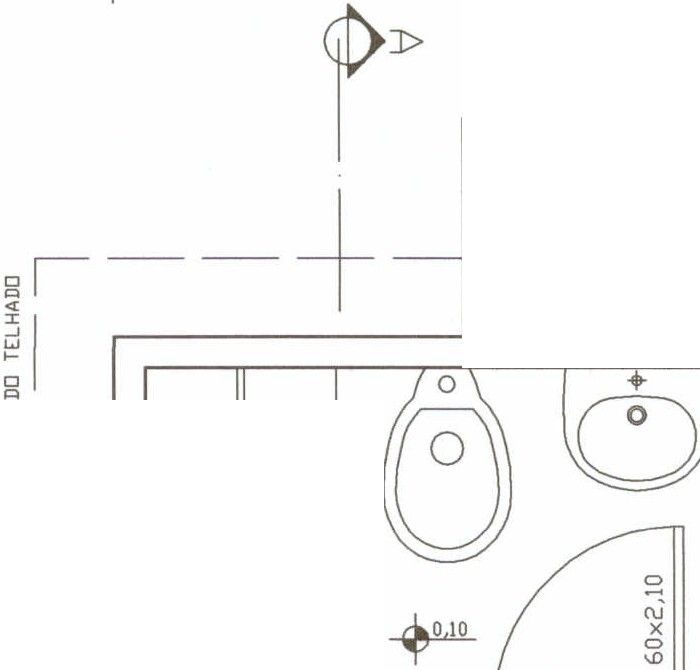 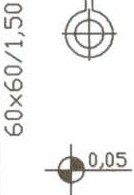 DATAo  JIA.HD/2017fE=SCALA•	-------1CONTEDDO1:25	PL AN TA  BA IXANUMERO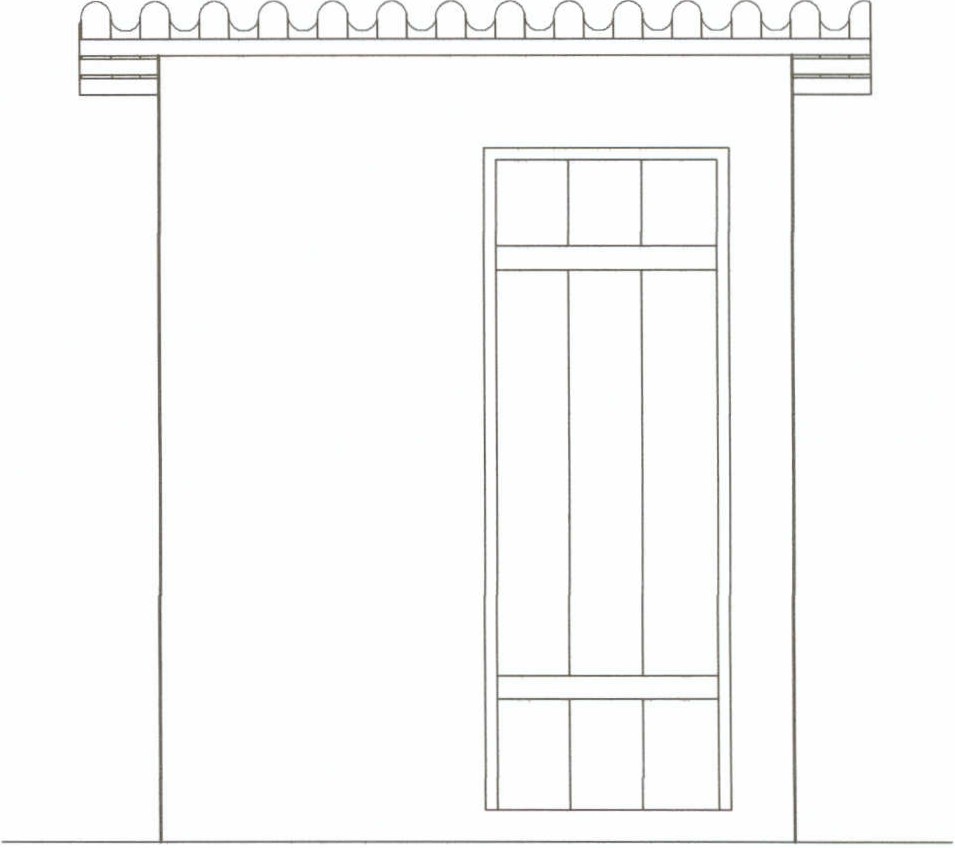 bí,t.,t ACLIENTE>PR E FE I T U R A	M U N ICIPALPRO..CT0<	1Luis Carlos Frant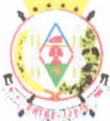 Erig\!!nheiro C1v1I.172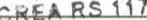 ARQUIVO•	PRO.CTOol•\ENGE\PROJETOS i!OI7\HODULODE	EN T R E -I JU ÍSSCfl\IARE#fl//úR' /AS SA#/74 /AS .i?ú' /C./2'/ARFS rrLHAoMT""   JULHO/i!Ol7-------iCONTEDDO1:25FACHADA FRONTAL	02ESCALA•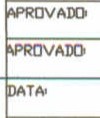 ------\\----- 1.81 -Lu_JoLnC\Í1\EL\	:kt-i- CLIENTE·, .. ..PREFEr Tu RA	MuNr erPA Ll---_:	-----l'rV\ b1-.,	l\IER!F'ICADQoLI is Carlos Fra nt."	,,	DE	ENT RE-IJLJ ÍS	t":"-':1::«1VAID=-----Er.genheiro Civil	' ':>" ·•	ADO- -- - . "'" • •., "17?"'1QVIVD•	PRCJ..CT[Jo	IJATAo!•\ENGE\PROJETOS   2017\HODULOS!FTllARE	#EZ//L7R/4S S4/V/ /4;f/	S ..?L7 7#/C.R'/4RFS  FCLHAo---1DATAo   JULH0/2017!E=SCALA, ------tCONTECDO1:25	FACHADA LATERAL 	TELHA DE 	 FIBROCIMENTO 6.0MMo\Do•oL{)0,00V0,05-V0,10-V_.:--	.-----	/ f \/FUNDAÇÃO-----SAPA TA CORRIDA252530,(k tVIGA BALDRAME DE TIJOLO MACIÇO CONCRETO CICLóPICODESENOPR E FEI TU R A	M U N I CIPA L PRO..CIDLuis Carlos Fram Eenheiro  Civil CREA RS 117.772ARQUIVO•	PRO..CTO.l•\ENGE\PROJETDS 2017\HODULDDE	E N T R E -I JU íSADO#il#L7R/AS SAA/l /4íP/AS .L7L7#/C.d'/ARFS	r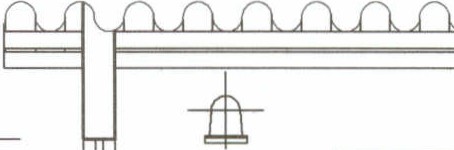 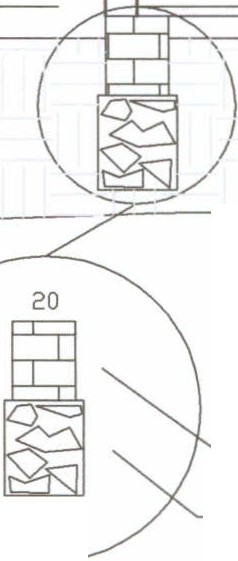 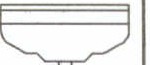 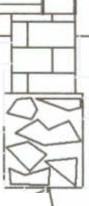 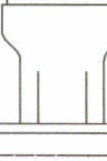 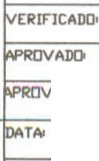 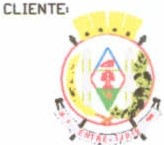 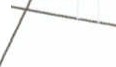 Dl\TAo   JULHD/2017lE=S,.C,,.A,.,L..A..,> -------i CONTEODD1:25COR TE BB	0 4TELH A DEFIBRO CIMENTO 6.0MMi==10'l.(\J'<:f"(\J0,00V -'---+---0,10VL-----	- --' ----20		FUNDAÇAO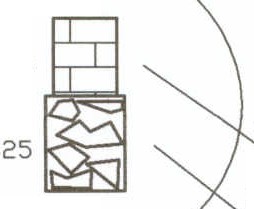 SAPATA  COR RIDA25VIGA BALDRAME DE TIJOLO MACIÇO30	CONCRETO CICLóPICOr?[k'f..bsCDr1os PrantzEngenheiro CivilCREA RS 117.772CLIENTúDESElffJoADOAIX>ARQUJVO•	PRO..CTO•l•\ENGE\PROJETDS  2017\MODULOOATAo   JULH0/2017ESCALA,•---------1CDNTEDDO	051:25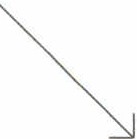 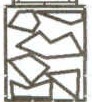 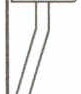 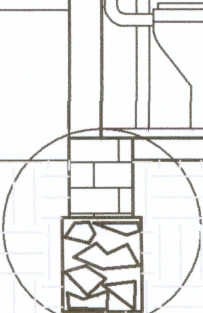 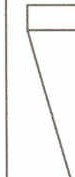 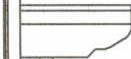 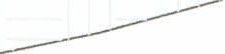 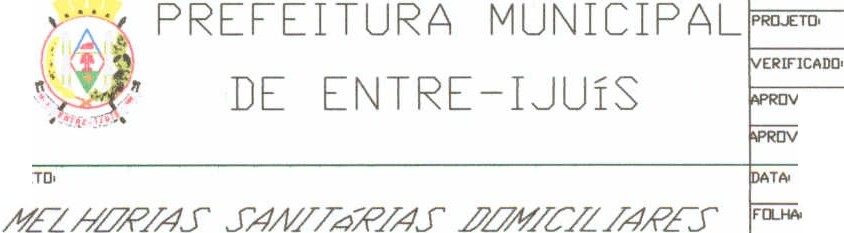 CORTE A A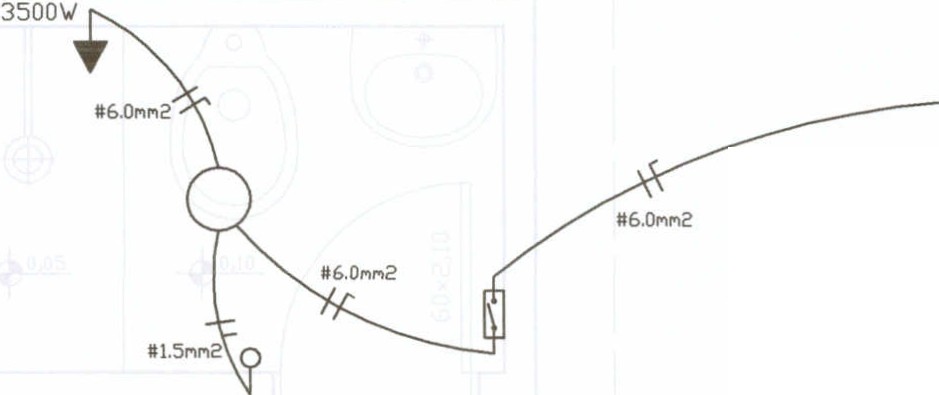 CLIENTE•	DESOffJ•Luís Carlos f rantzEogenheiro CivilN!QUJ            PRD..Cl'[)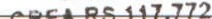 l•\ENGE\PROJETCS  2017\HODU..C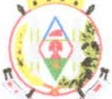 PREFEITURA M UNICIP AL DE ENTRE-IJUíSPROJETO•stFT\IME	#ilh'i7R/AS SA!V/ /;,/f'/AS Ei7#/C_g /ARE:.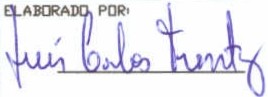 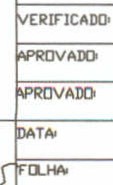 JULH0/2017f=E-SCAl A,	-1:25----!CONTEODO	NUHEROPROJETO ELÉTRICO2,002,20	VVex.DESCARGACH1,10VTQLV0,15VEM  DA  REDEDE ABASTECI MENTOTODA TUBULAÇÃO	20Mf,  ,_.. /-"	DE	ENTR E-IJUíS	ADO-   'l·.-....,PRO..CTO.l•\ENGE\PRDJETOS   2017\HODULCDATAo#fl//L7R/AS  SAA// /4;fJ/AS .i?L7#/CR/ARFS	rra.w.JU_HQ/2017	NUMEROlE=S,.C,..A...,L..A..,>    ---!CONTEUDD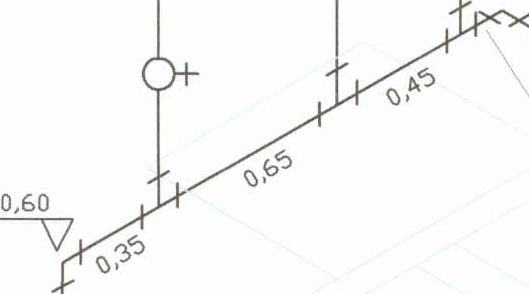 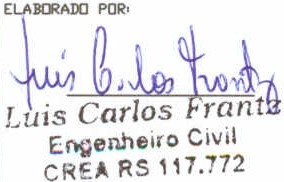 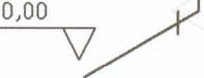 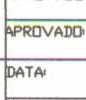 1:25ISOMÉTRICO	07•..PARA FOSSA SÉPTICACAIXA DE  PASSAGEMoo......sXruoLns+:wí.. .orlosCLIENTE•	DESOfflot(<.	PR EFE I TU R A	MU N I C I PA Ll',_-·	DE	E N TR E-I JU ÍSi::r.cenheiro C111il'REA  RS 117.772, 1(	..,PRO.ETO•Dt--=--..:.r,.,.....	1OATAo#il#L7R/AS SA/V/ /4;f/.MS ..t?L7#/Cg/ARFS ra.-f=..,,-.M_.HDl20I7_	--1CDNTEODOESCALA<	081:25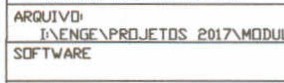 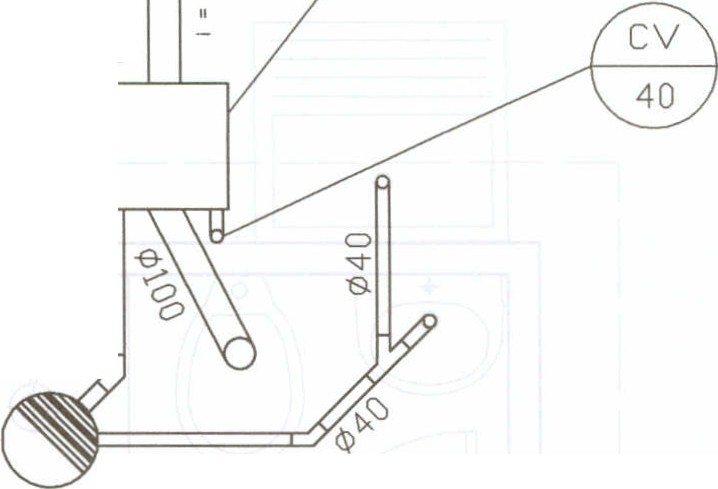 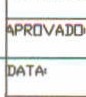 PLANTA BAIXA DO ESGOTO SANITÁRIO1,910,08	1,75	0,08Vc!lll d.i cat:\c\ d utopcçloIJV(" IU)mm - 1 • 20'0A-  --+--1/ ---'//	\I	\,:-,.......I'"...... _ _	/ /Seuc ao:nanuJouruPVC J f Xlmm -1  :!OoA'-t--- ·---kJ\	I,,,,,,,_i	:::rCXlqoetc tn!'ipeçàoVISTA SUPERIORTAMPA DE <'f •1'CRET<1 AR\lADu - < ".tJcm   .	' .1l'ARlJ' JH E\1 C•JCRl'T<   e 8.IJcm 	' 	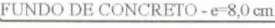 CORTE AA'J\ l.'I URJ\ UTIL MINIMA = 1.20mn•-Jm1    ·' Carlos FrantzE:ngenhei10 Civil:REA RS 117.772CLIENTE!PR EFEIT URA	MUNICIPA L PRO..Crn_.	--1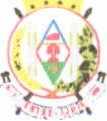 DE	ENTRE-IJUÍ S	AIJ[)ARQUIVO•	PRO..ETO.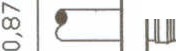 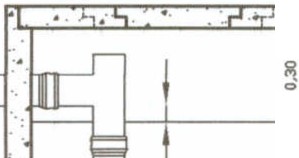 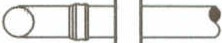 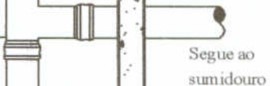 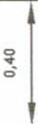 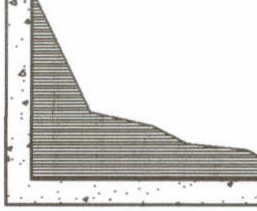 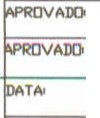 l•\ENGE\PRDJETDS  2017\HODl.l...DSCFT\IARE	#ilh'L7R/AS SA/V/ 74/P/AS LLl 7#/C./L/ARFS	FCLHfo,.JlA.H0/2017ESCAL ,..,	-----ICONTEODD1:25	FOSSA SÉPTICAVEH  DA  FOSSA]. StPTiCA. i& ,1..0..0"""+- ===J)-;---f ·--BVISTA SUPERIORVEH  DA  FDSSASf PTICA	100,.,MoC'lci2.30CORTE BB''	1,ie, "	, PREFEITUR A	MUNICIPAL1--_r°'--uis Carlos Frantz	1\ '	/1Engenheiro Cívil	• ".;_   ADE	ENT RE-IJUíSROVADDDATA>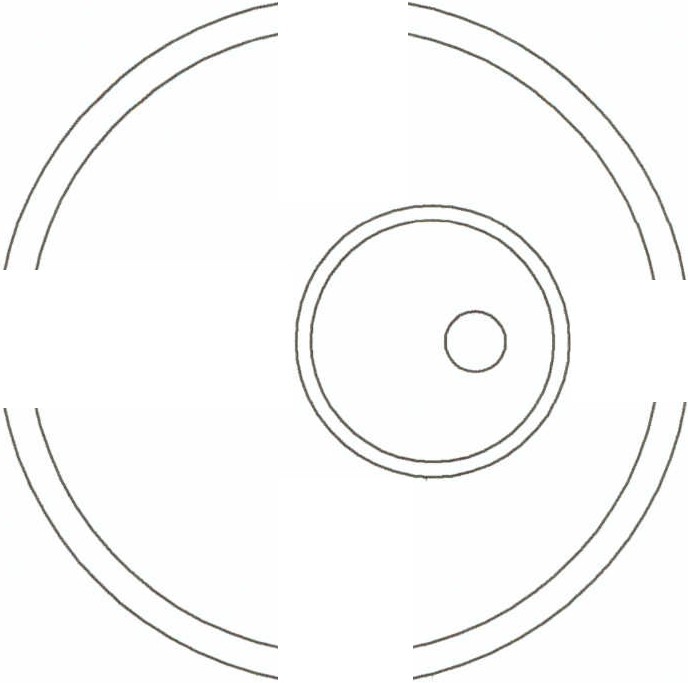 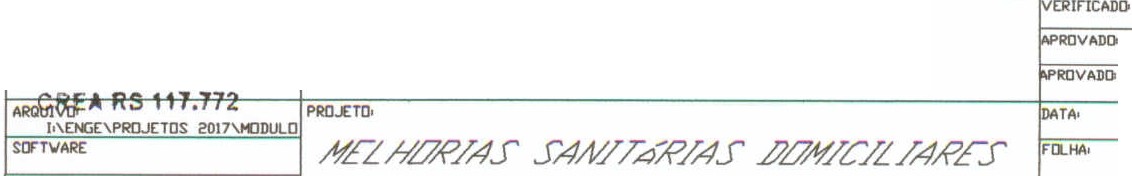 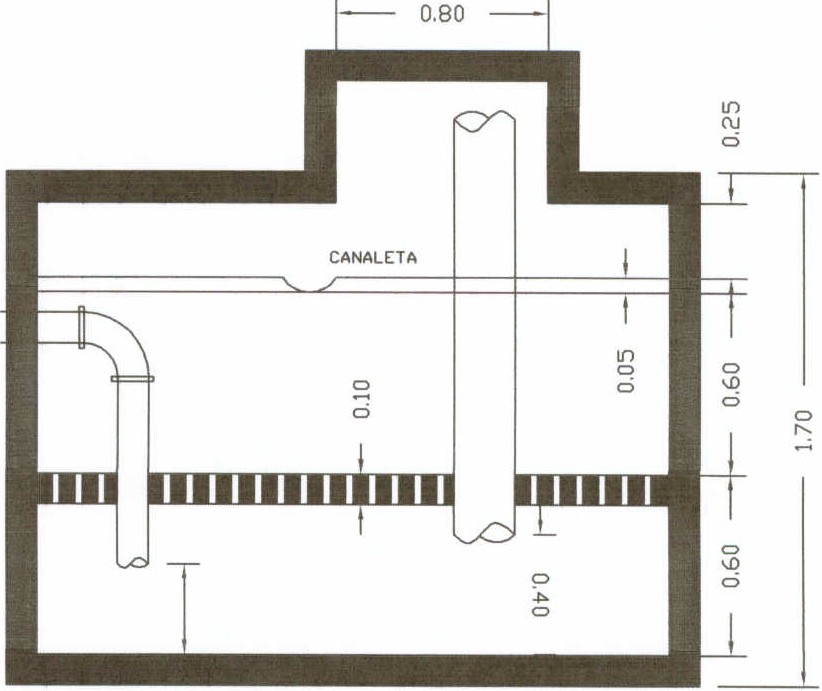 ..,,..,..,,.	JJ_LH_o__11_	-lcrroESCALA•1:25	FILTRO ANAERóBIDNIMERDVEM  DO  FILTRO ANAEROBIO	1001'11'13.00COBERTURA COM LONA PRETA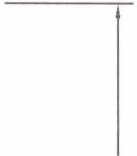 C'VIST A  SUPERIOR  DO POÇO SUMIDOURO3.00VEM DO FILTRO ANAEROBJO	100...MCOBERTURA COM LONA PRETA& 	VOLU ME = 6 M3PREENCHIMENTO COM 2 M3 DE PEDRA DE BASALTO E POSTERIOR REATERROCOR TE  CC' LONG ITU DI NALE\	00c:k	CLIENTE•1'.ds carlo	'"Engenheiro CivilCREA RS 117.772DESOffloPR E FE IT U R A	M U N IC I P A L1PR-O-JCT!lo	iD E	E N TR E-IJU í S	AllOARQUIVQo	PRO..cTO•l•\ENGE\PROJETDS  2017\MODULODATAoJULH0/20171:25#il//L7R/AS SA/V/ /,4/fJ/AS .,??L7#/C.k' /ARFS FCLHl\oSUMIDOURO	11lE=sC.A,L-.A.,•.- --------iCONTEODC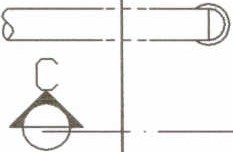 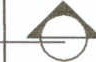 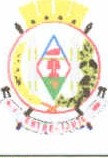 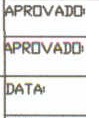 LEGENDALEGENDA....Tl>IADA ALTAoPONTO DE WZ NO TETO-o!NTEl!Rl.PTOR  SIHPLES1CONDUTOR r11sríCONDUTOI!  ICUTl!O1CONDUTOI!  l!ETOl!NJE3DISJUNCLIENTE•DESE'fflo' rf" PR EFE ITU R AMU N ICIPA L r= ICADO.--i